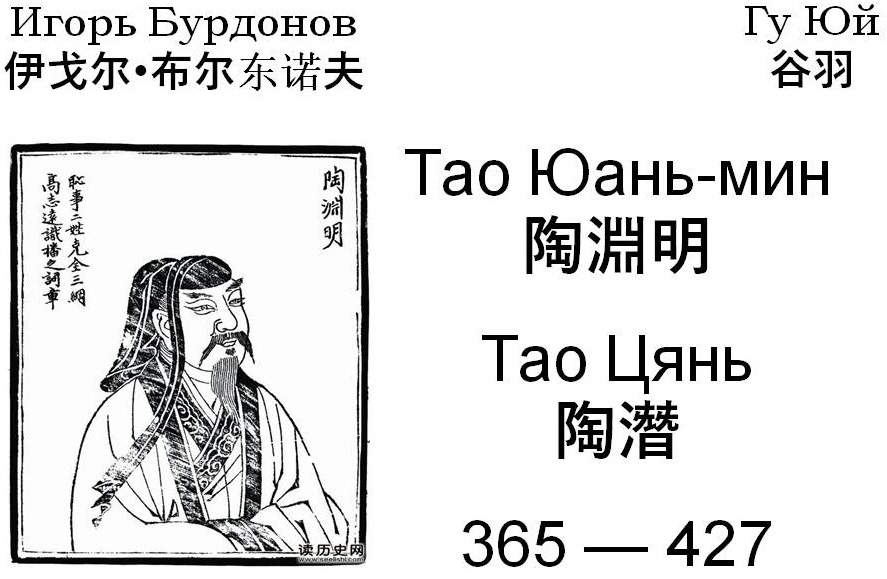 Несколько слов от переводчикаГу ЮйРазрешите сказать несколько слов о себе. Меня зовут Гу Юй (谷羽 – по значению перья птицы в долине), китайский русист, переводчик, профессор русской литературы. Перевел сборники стихотворений следующих русских поэтов: Крылова, Пушкина, Фета, Бунина, Бальмонта, Брюсова, Цветаевой, Рождественского, Гамзатова и других.В последние годы мы с русскими друзьями совместно занимались переводом китайской поэзии на русский язык. Уже вышли в Петербурге сборники «Три вершины семь столетий», «Контуры ветра  современная китайская поэзия» и «Сон о море» поэта Чжан Цзыяна. Сейчас я составляю книгу «Образы Китая в строчках русской поэзии». В интернете прочитал стихи поэта Игоря Бурдонова, связанные с Китаем и китайской культурой. Нашел его тетради «Путешествие в Китай» и постепенно узнал, что он много лет исследовал китайскую классику: «Книгу перемен», «Дао дэ цзин», «Лунь Юй», «Чжуан-цзы». Все это привело меня в удивление! Мне очень понравились его стихи, и у меня появилось сильное желание познакомиться с ним и получить  разрешение перевести его произведения на китайский язык.К счастью, моя знакомая журналистка в Москве Ли Цуйвэнь оказала мне огромную помощь. Она нашла адрес электронной почты Игоря Бурдонова. Одиннадцатое января 2019 года для меня памятный праздник! В этот день я написал Игорю Борисовичу первое письмо и быстро получил ответ. Он не только согласился с тем, чтобы я переводил его стихи, но и ответил на мои вопросы. С этого дня мы с ним переписывались почти каждый день. Я перевел уже больше семидесяти его стихотворений.В одном письме Игорь Борисович написал мне, что из китайских поэтов он больше всех любит поэта Тао Юаньмина. На вечере литературного клуба «Подвал №1»  двадцать третьего февраля он читал свои стихи, посвященные Тао, а Ли Цуйвэнь читала мои переводы по-китайски. Игорь Борисович написал мне, что интернет журнал «Московский BAZAR» намерен опубликовать его стихи и мои переводы. Очень обрадовался этой вести. Хочу здесь выразить от всего сердца благодарность Игорю Борисовичу, Ли Цуйвэнь и редакции интернет-журнала. Большое Вам спасибо!Тао Юань-мин. О поэте.Игорь БурдоновСегодня мы представим подборку моих стихотворений и их переводов на китайский язык, которые связаны с великим китайским поэтом Тао Юань-мином. Другое его имя — Тао Цянь.Он родился в 365 г. при династии Восточная Цзинь в провинции Цзянси. Его предки были чиновниками высоких рангов, но род его обеднел, и сам Тао Юань-мин уже занимал очень скромные должности. Он поступил на службу в 29 лет — по-нашему в 28 лет, потому что китайцы считают, что при рождении человеку исполняется год, т.е. правильно округляют 9 месяцев до числа лет. Служба его тяготила и, прослужив 12 лет, он расстался с последней должностью начальника уезда Пэнцзэ, на которой пробыл чуть больше 80 дней, возвратился к садам и полям, как он сам пишет, и умер в крестьянской бедности в 427 г. в возрасте 62 лет.Тао Юань-мин — второй по времени великий поэт Китая, после Цюй Юаня, жившего 3-4 веках до н.э. в эпоху Чжоу. Сохранилось 160 стихотворений поэта. Вроде не так много, но, по словам китаиста академика Алексеева, Тао Юань-мин сыграл «в поэзии Китая роль нашего Пушкина». И это при том, что признание к поэту пришло лишь через несколько веков после его смерти. Ни один писатель в Китае не вызвал таких раздумий, стольких столкновений разных точек зрения, как Тао Юань-мин. Каждая перемена состояния общества приносила с собою что-то новое в оценке поэта. Почему? В чём тайна поэзии Тао Цяня и привлекательность его личности?На мой взгляд, разгадка в том, что путь жизни и поэзии Тао Юань-мина близка идеалу срединного пути. Учение о срединном пути в Китае впервые выдвинул Конфуций, аналогичную идею проповедовал Будда Шакьямуни в Индии. Если кратко, срединный путь — это гармония, не середина между крайностями, а их единство, но и не эклектичная смесь. Это понятие философское, нравственное и эстетическое. Но тайна всё равно остаётся, уже как тайна срединного пути.С исторической точки зрения, поэзия Тао Цяня демонстрирует единство традиции и новаторства. Отличительная черта стихов Тао Цяня — их простота. За это его ругали, за это же и восхваляли. Конечно, простота эта кажущаяся, как высший уровень сложности, простота после сложности. Как прост и одновременно почти недостижим идеал срединного пути.Тао Юань-мина называют отшельником, но это отшельник, ушедший к людям. Несмотря на отшельничество, всю жизнь он оставался конфуцианцем, не соблазнившись прелестью даосизма или буддизма, но не начётчиком, а в самом высоком нравственном смысле. Кстати, одним из его друзей был буддийский патриарх Хуй-юань, живший, как и Тао Цянь, в горах Лушань.Знаменитый поэт эпохи Сун Су Ши называл Тао человеком высокого нравственного и поэтического идеала. Он даже сочинял стихи на рифмы каждого стихотворения Тао Цяня. Китайский историк литературы Чжэн Чжэнь-до сравнил Тао с лотосом, который «вышел из тины и не загрязнился».Кстати, о «грязи». Ещё Цюй Юань за 700 лет до Тао отверг совет рыбака примириться с людской грязью — забраться в неё и «вздыматься с той самой волной». Не принял и покончил жизнь самоубийством. Не принял этот древний совет, на этот раз предложенный стариком-крестьянином, и Тао Цянь, но он нашёл иную форму протеста.О Тао Юань-мине лучше всего сказать его собственным словами, которые он, разумеется, говорил не о себе — о себе он и не смел бы так подумать. Вот эти слова: Но того человека пусть и нет уж на белом свете.Будет в тысячелетьях он тревожить сердца потомков!»Тао Юань-мин: «За вином (№ 5)» 陶渊明 饮酒（其五）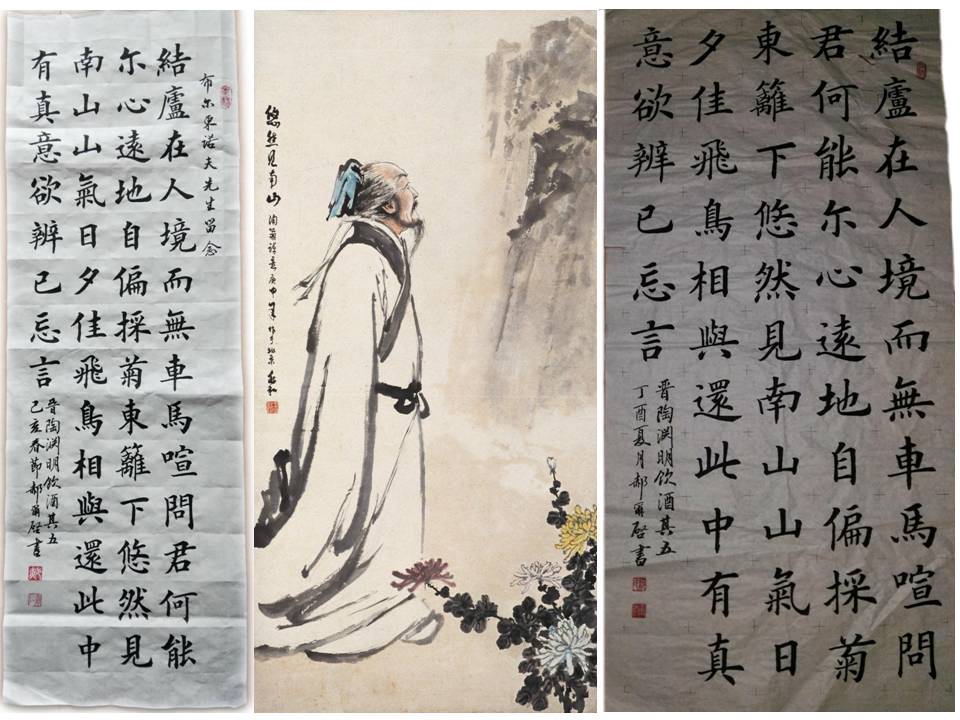 Каллиграфия Хао Эрци  ( 郝尔启 )Игорь Бурдонов: «Тао Юань-мин» 陶渊明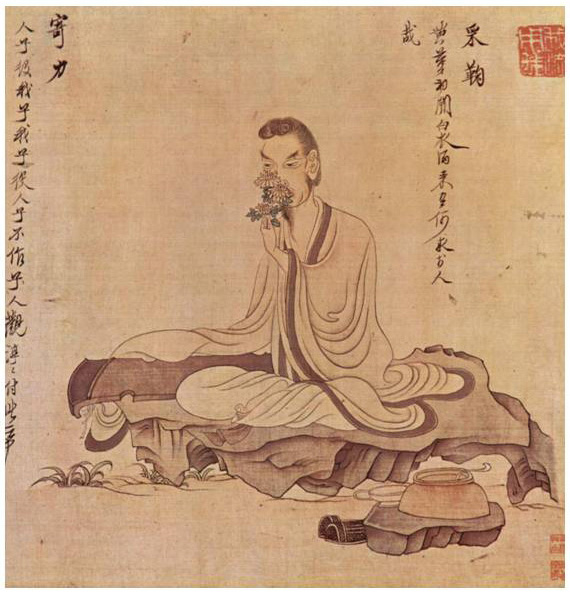 "Где-то в далях туманных   утопают людские селенья,Тёмной мягкой завесой   расстилается дым деревень".Тао Юань-мин "Возвратился к садам и полям"Игорь Бурдонов: «Визит Тао Юань-мина» 陶渊明来访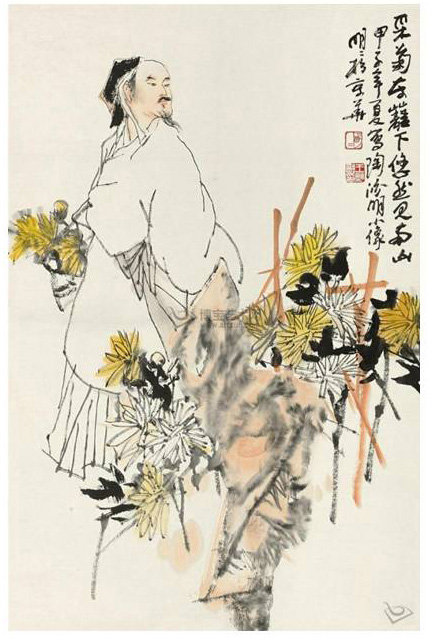 Мы часто ведём мысленные диалоги с другими людьми.Иногда эти люди уже умерли.Даже давно умерли.Но по поводу диалога с людьми из прошлых веков и из далёкой страны можно услышать, что это форма ухода из мира.Игорь Бурдонов: «Отклик друга»(из «Уральского цикла»)朋友的回应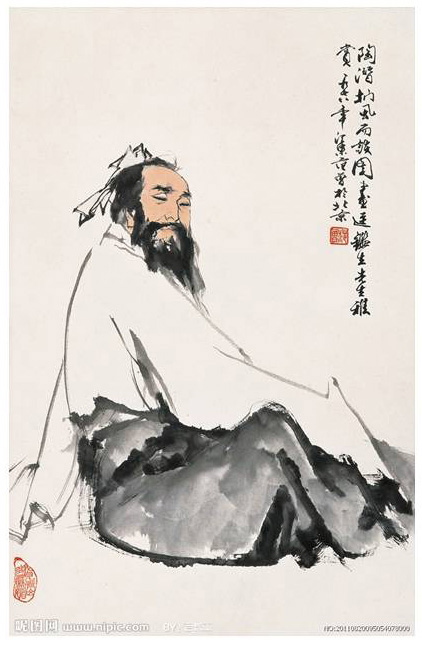 В своём воображении с так долго я беседовал  мысленно с Тао Юань-мином, что он тоже мог бы быть тем другом, который меня окликает. Если бы, конечно, Тао Цянь догадывался о моём существовании.Игорь Бурдонов: «Завидую только Тао» 唯独羡慕陶潜Поэзия Тао Цяня – тихая, к ней надо прислушиваться. Его стихи нельзя читать на стадионах.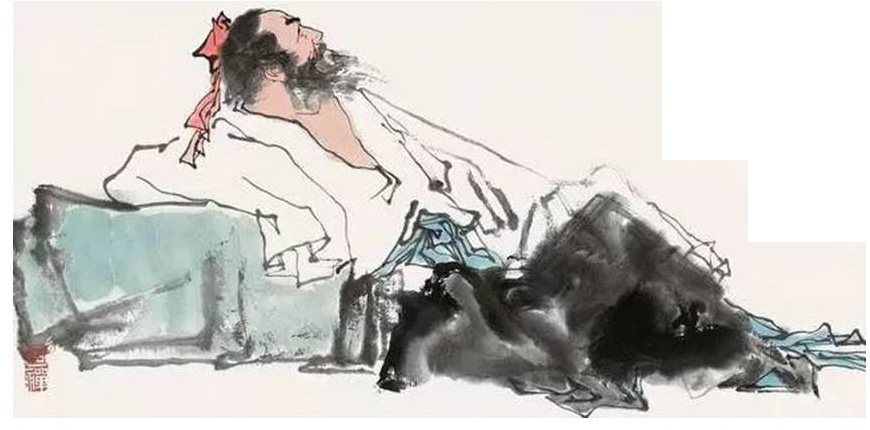 Игорь Бурдонов: «Избавление от сомнений» 四十不惑Игорь Бурдонов: «Подражание Тао Юань-мину»陶渊明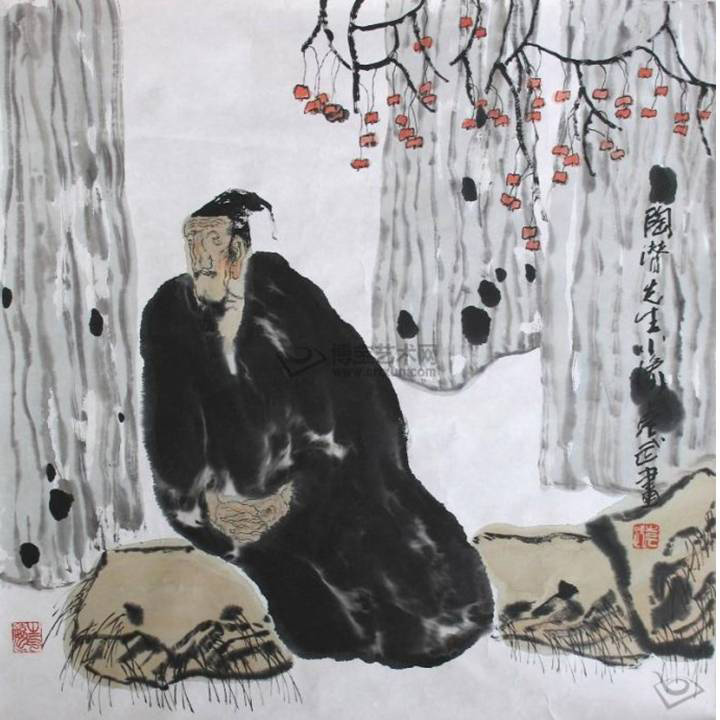 Игорь Бурдонов: «ТАО ШИ» 石涛Этим стихотворением открывается мой старый рассказ, который тоже называется «ТАО ШИ». 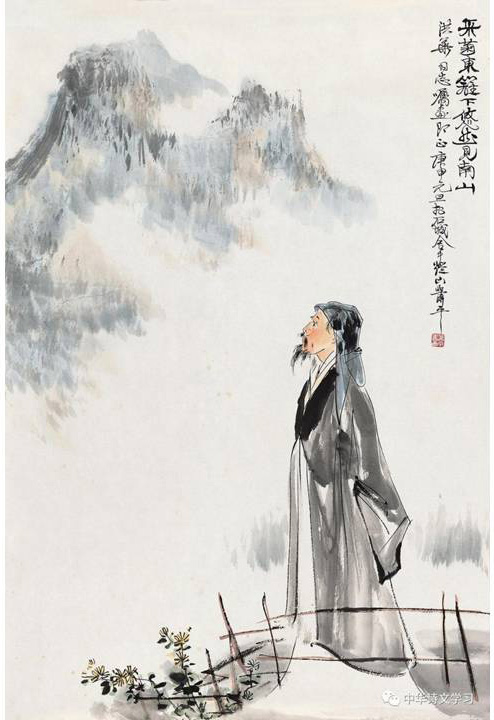 Имя «Тао Ши» составлено из трёх имён: Тао Юань-мина, написавшего «Жизнь учёного «пяти ив»,поэта Су Ши, взявшего псевдоним  Су Дунпо — Су с восточного склона [горы],и Шитао — художника, каллиграфа, садового мастера и теоретика живописи эпохи Цин, который написал «Беседы о живописи монаха Горькая Тыква», где он ввёл принцип «единой черты кисти». Они жили друг за другом с интервалом в 6 веков.Игорь Бурдонов: «Пример Тао Юань-мина» 尊陶渊明为师Это стихотворение я написал на листке бумаги в 92-м году, и с тех пор этот листок висит на стене моего дома в деревне Липовка. Эта деревня и в самом деле южнее Москвы — на юго-востоке, на границе Рязанской области и Мордовии.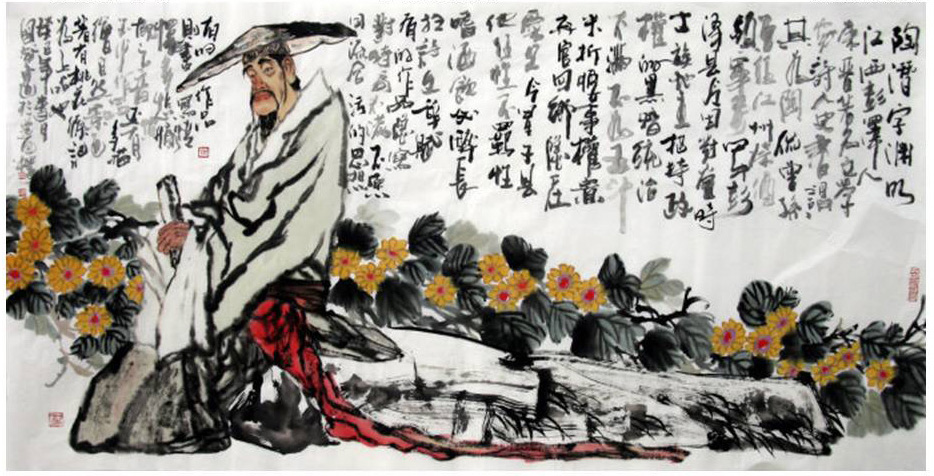 Игорь Бурдонов: «Хризантема» 菊花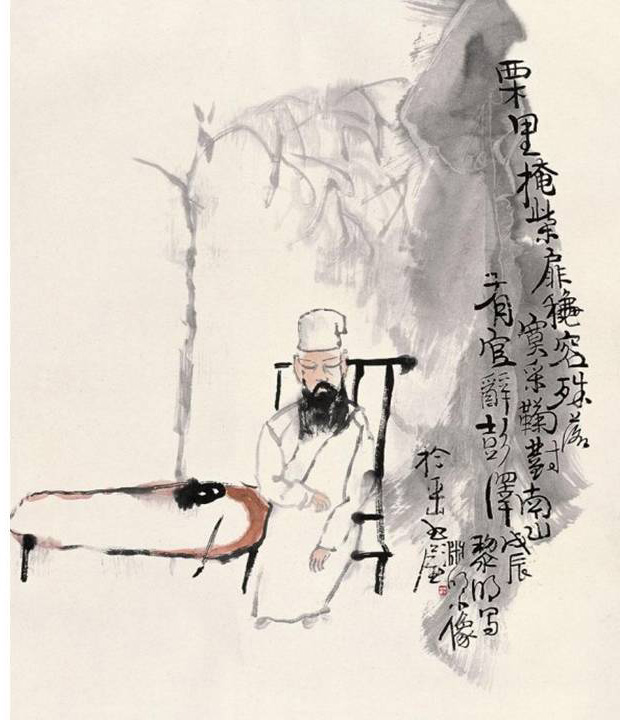 Гу Юй написал мне:Прочитал Ваше четверостишие в тетради девятой, вспомнил двустишие поэта Сяо Сюэ. Посылаю Вам посмотреть, надеюсь, что эта работа Вам понравится.Игорь Бурдонов: «Я не люблю гражданственных стихов» 陪陶潜先生饮酒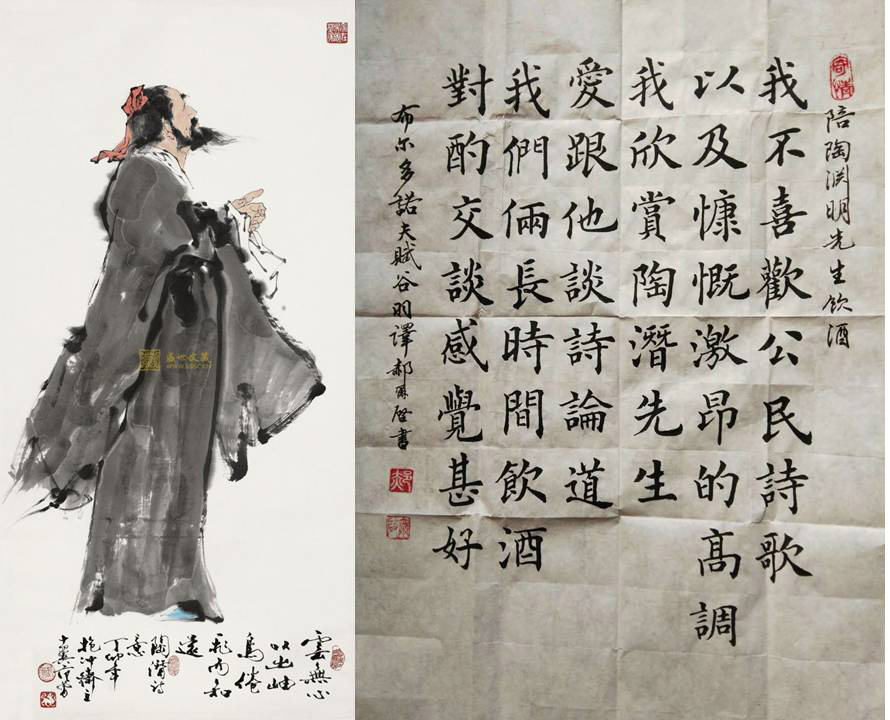 Каллиграфия Хао Эрци  ( 郝尔启 )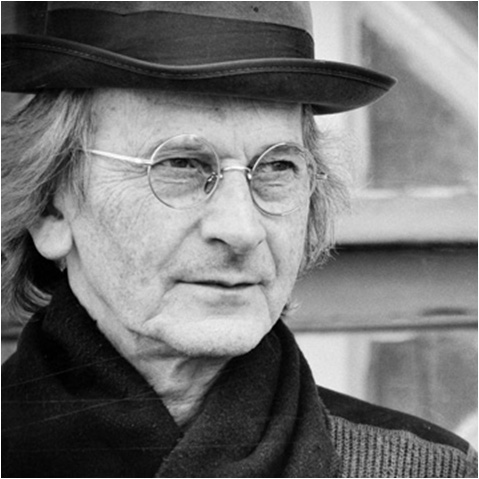 Игорь Бурдонов伊戈尔•布尔东诺夫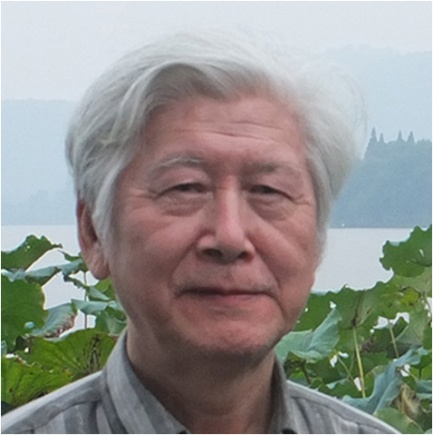 Гу Юй谷羽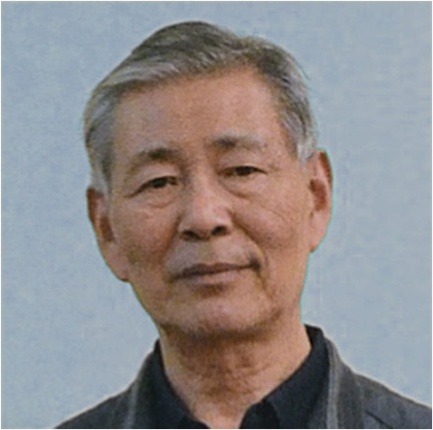 Хао Эрци 郝尔启 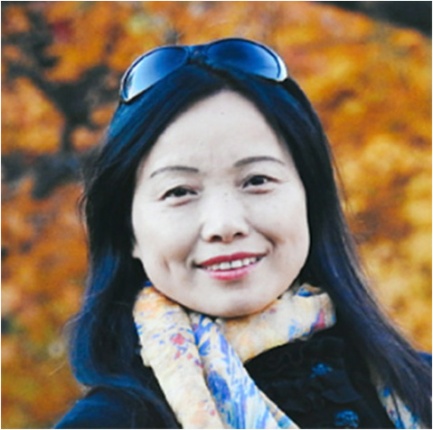 Ли Цуйвэнь 李翠文Тао Юань-мин陶淵明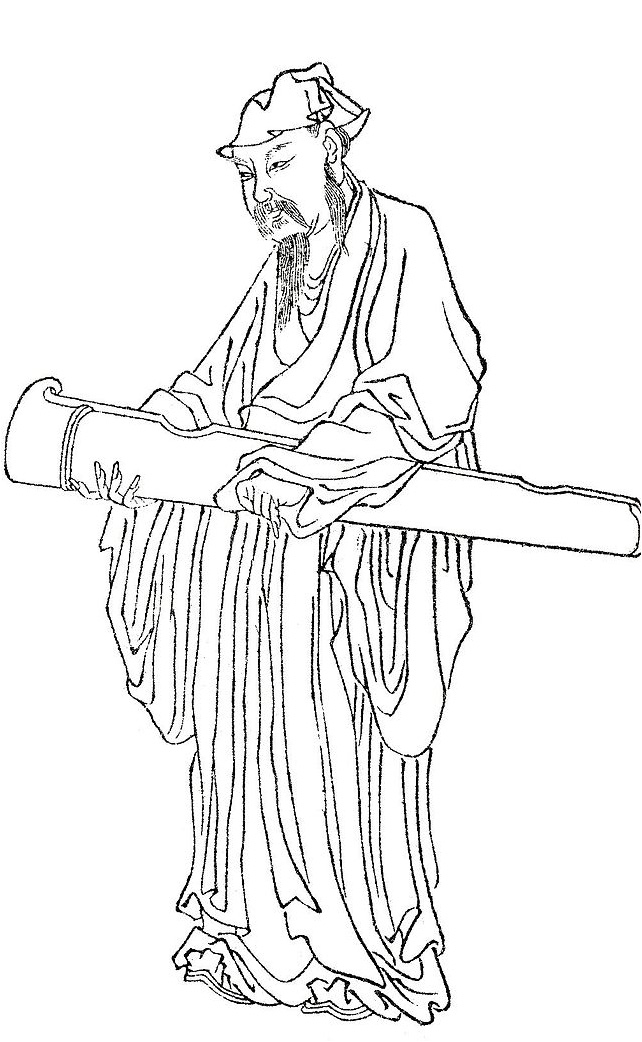 картины китайских художниковЯ поставил свой дом 			в самой гуще людских жилищ,Но минует его 						стук повозок и топот коней.Вы хотите узнать, 					отчего это может быть?Вдаль умчишься душой, 	и земля отойдёт сама.Хризантему сорвал 				под восточной оградой в саду,И мой взор в вышине 			встретил склоны Южной горы.Очертанья горы 						так прекрасны в закатный час,Когда птицы над ней 			чередою летят домой!В этом всём для меня 			заключён настоящий смысл.Я хочу рассказать, 				и уже я забыл слова...结庐在人境，而无车马喧。问君何能尔？心远地自偏。采菊东篱下，悠然见南山。山气日夕佳，飞鸟相与还。此中有真意，欲辨已忘言。Читал в метро китайского поэта,и вдруг исчезли два тысячелетья,   как дуновенье ветра.И сквозь меня до будущих вековпроплыл легко" дым деревень " ...27 сентября 85我在地铁车厢里阅读一位中国诗人的诗集两千年的时光就像一阵风，忽然消失。村子里袅袅烟雾穿过我的身体流向未来的世纪竟如此轻而易举……    1985年9 月    2019，1，17 谷羽译Нет, это не уход от мира!Я хочу лишь, чтобы в этом мире жили и те, кого я люблю и кто мне дорог.Я не уйду к Тао Цяню в поля и сады.Давно уж травой на земле заросли их следы.Вас, благородный поэт, я сюда приглашу,Наших столиц посетить отдаленную глушь.Может быть, Вам не понравится шум городов.Скрип колесниц не расслышите в шуме машин.Но хризантем захватите Вы горсть лепестков -Лучшим вином я наполню побольше кувшин.Напьемся скорей! О, есть, что оплакать вдвоем!А после, прошу Вас, лучшую песню,Вашу песнь запоем.О, как недолог к рассвету светлому путь Луны!Зачем Вы ушли!Я один, и немолкнущий звук струны...   март 86是的，并非离开世界！我只是希望在这个世界上我热爱和珍重的那些人依然活着。陶渊明的田园难以抵达，那里的土地早已荒草丛生。尊贵的诗人，我想请您来这里，来这蛮荒之地访问我们的京城。或许，您不喜欢都市的喧嚣，汽车隆隆，听不见楼梯的吱吱声。您可以从菊花上揪一撮花瓣——我把最好的酒为您斟满大酒盅。举杯畅饮！哦，我们泪流满面！然后我请您聆听最好的歌曲，把您的诗歌高声吟诵。哎，月亮西沉，转瞬就是黎明！真舍不得您离开呀！只留下孤独的我，萦绕的琴声……   1986年3月     2019，1，21谷羽译Я долго сидел на берегу горного ручья.Я подумал: тишина природы - это великое множество нерожденных звуков. И я вспомнил своего самого близкого и уже ушедшего друга.Сосны в горах -ветер в вершинах.Вода на камнях -говор быстрины.И все кажется, будто меняокликает друг.июль 1986我长时间坐在山间小溪的岸边。我想：大自然的寂静——意味着很多声音尚未诞生。我想起了最亲密的、已经离世的知己。山上的松树——山顶的风。石头上的流水——急促的说话声。一切都像是朋友对我的回应。1986, 7    2019，1，19 谷羽译Нужно ли, чтобы мой голос   огненной медью звенел?Или гремел подобнокаменным барабанам?Завидую только Тао,хмельному, что тихо спелпесню о хризантемеу Восточной ограды сада.сентябрь 86何苦让我的声音响亮赛过铜钟？或者像敲击石鼓又像雷声轰鸣？我唯独羡慕陶潜，饮酒长醉不醒，轻声唱东篱菊花追求内心平静。   1986年9月   2019，1，17" ... в сорок лет я избавился от сомнений... "Конфуций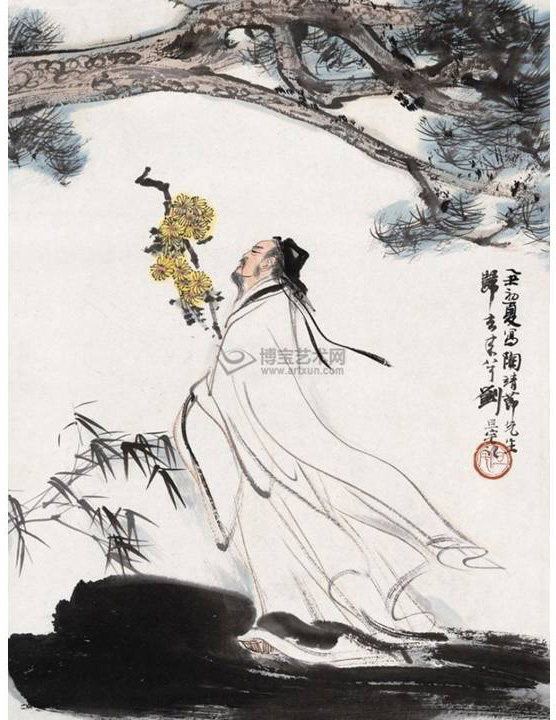 “……四十不惑……”孔夫子Я своими сомненьями не дорожу -скоро-скоро расстанусь.Только с грустью на то, что уходит, гляжу,и на то, с чем останусь.Лишь одно, лишь одно беспокоит меня:до сих пор я не смог позабыть о делах.Годы мимо летят, не проходит и дня,чтобы я не вздыхал о забытых цветах.О цветах, что растут у Восточной ограды,где с кувшином в обнимку дремлет Тао почтенный.   Будто нету веков пролетевших преграды,и в бессмертие нет ни малейших сомнений.октябрь 86对自己的重重疑惑并不在意——过不了多久就会忘记。有些事情眼瞅着逐渐消失，而留下来的让我忧虑。唯独一件事难以忘怀，只有它让我感叹，令我不安：岁月从身边飞逝，但每一天我都会把那些菊花牢记心间。那些菊花生长在东篱旁边，令人敬重的陶潜在那里饮酒瞌睡。无心过问时代更迭似水流年，毫不怀疑他的名声将千载流传。     1986年10月2019，1，17谷羽译От знойного солнца укрыться в городе негде. Горячие камни последний отняли воздух. Хочу я подняться в далекие снежные горы, умыться холодной и чистой водой водопада. Но разве могу я уйти с государственной службы? Семья небольшая, но чем-то кормиться надо. Отшельником стать, разорвав все живые узы, я вовсе не в силах - жену и сынишку жалко. Вот и остается завидовать смелым людям, не знающим этих печальных забот и дум. Но странно порою читать о веках минувших: неужто в то время свободнее были люди? июнь 1988在城市里无处躲避炎热的太阳。滚烫的石头把空气烤得滚烫。我渴望攀登远方的雪山，让纯净的瀑布为我冲凉。然而我怎么能脱离国家的公职？家里人口不多，但需要我来供养。做一个隐士切断所有生活来源，我缺乏那种力量——妻子和儿子太可怜。剩下来的只有羡慕那些勇敢的人，他们不为这些琐事烦恼或者忧伤。阅读古代诗篇：有时候觉得奇怪莫非那时候的人更自由更大胆？1988, 6    2019，2，14谷羽译В книге монаха Горькая Тыква сказано так:Единой чертою рисуется Времени знак.На траву молодую спускается тень Пяти ив.У Восточного склона, качаясь, шумят камыши.Только ли чудится: с веткой цветущих сливрядом идет человек по имени Тао Ши? 10 мая 90苦瓜和尚在一本书里说道：一笔画出时代特征叫做妙。五柳树影落在一片青草。东坡池塘芦苇摇晃喧闹。恍惚看到，手持李花枝路过的那个人名叫石涛？1990年5月 10日    2019，1，22 谷羽译И прежде хотел я             жить в этой Южной деревне,Себе Тао Цяня             поставив в высокий пример.Пусть не удалось мне             за годы скопить столько денег,Чтоб можно в столицу             мне было забыть пути.Но все же часть года             могу проводить я в доме,В который вложил я             свое разуменье и труд.И в раннем тумане             смотреть, как восходит солнце,И видеть, как ветер             ложится на гладь воды.Простые заботы             могу отложить на время,И древние книги             строку за строкой читать,С другими людьми, что когда-то             любили эти же книги,Через туман столетий             беззвучный ведя разговор.Одно только жаль мне:             из ныне живых людейМое одиночество             ни с кем не могу разделить.И чудным твореньем             нам вместе не восторгаться,Неясные мысли             друг другу толкуя в нем.Липовка - август 92住在南方的乡村    是我最初的心愿，我认为诗人陶潜    是我最高的典范。即便我在这一年    难以积攒很多钱，为的是能去京城    不至于半途而返。不过更多的时间    还得在家里度过， 需要在这里思考，    需要在这里劳作。当早晨雾气迷蒙，    看太阳如何东升，看那平静的水面    如何能容纳清风。日常的繁忙劳碌    我可以稍加拖延，而那些古代典籍，    要逐行细读钻研，古时候曾经有人    痴迷于这些经典，须穿越百年迷雾    才能够无声交谈。我只有一点遗憾：    当代的活人中间，没有人跟我交流    我感到特别孤单。原本奇妙的创作    无人来分享赞叹，当思绪混沌纷乱也无人排解忧烦。1992年8月 利波甫卡     2019，1，21 谷羽译Хризантему сорвать           под Восточной оградой хотел."Отцвели уж давно" –           мне мой внутренний голос пропел. 2 октября 1998我想去东边的花圃，      摘采菊花一朵。内心的声音告诉我：      “菊花早已凋谢。” 1998, 10, 2       2019，2，14 谷羽译晓雪 （诗人杨文翰的笔名）双行诗陶潜的菊花开了一千六百年至今香在人们的心上Сяо Сюэ –  в переводе утренний снег – псевдоним Ян Вэнханя, поэта народности Бай. Он родился в 1936 г. И ещё жив.двустишиеХризантема Тао Цяня расцветаеттысяча шестьстом лет, Аромат ее до сих пор в сердах людей. Перевели с китайского Алексей Филимонов и Гу ЮйПеревели с китайского Алексей Филимонов и Гу ЮйЯ не люблю гражданственных стихови спесь высокородных слов.Я лучше с господином Таопоговорю о Дао.Мы будем вместе долго пить винои помогать друг другу быть в ином.Липовка, 27 июля 2017我不喜欢公民诗歌以及慷慨激昂的高调。我欣赏陶潜先生，爱跟他谈诗论道。我们俩长时间饮酒，对酌交谈感觉甚好。2017年7月27日    2019，1，25 谷羽译2019，1，27修改